Контактная информацияИнформацию  о порядке предоставления государственной услуги можно получить:В министерстве образования и науки Самарской области: адрес министерства образования и науки Самарской области:
443099, г. Самара, ул. А.Толстого, 38/16;адрес электронной почты: main@samara.edu.ru;официальный сайт: http:/educat.samregion.ru/;телефонный номер справочной службы: (846) 332-11-07.График работы министерства образования и науки Самарской области:График приема заявителей формируется ежемесячно и размещается на сайте министерства образования и науки Самарской области http://www.educat.samregion.ru/contacts/ .В Юго-Восточном управлении министерства образования и науки Самарской области:адрес Юго-Восточного управления министерства образования и науки Самарской области: 446600, г. Нефтегорск, ул. Мира, 5;адрес электронной почты: yugovostoc@yandex.ru, sud_ost_adm@samara.edu.ru ;официальный сайт: http://ugo-vostok63.ru; телефонный номер: (84670) 2-11-38, 2-28-74.График работы Юго-Восточного управления министерства образования и науки Самарской области:Карта – схема месторасположения Юго-Восточного управления министерства образования и науки Самарской области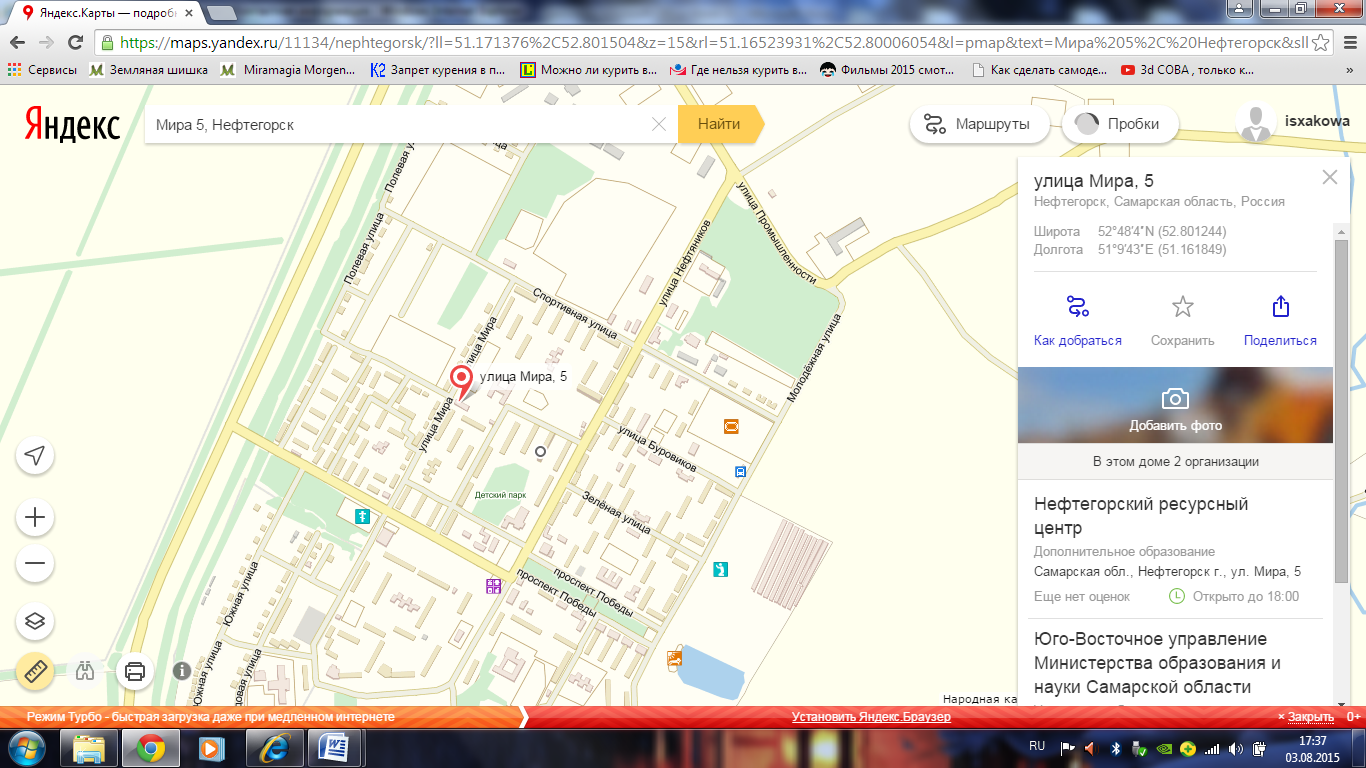 Понедельник9-00 – 13-00, 13-48 – 18-00Вторник9-00 – 13-00, 13-48 – 18-00Среда9-00 – 13-00, 13-48 – 18-00Четверг9-00 – 13-00, 13-48 – 18-00Пятница9-00 – 13-00, 13-48 – 17-00Суббота, воскресенье Выходной деньОбеденный перерыв13.00-13.48Понедельник9-00 – 13-00, 13-48 – 18-00Вторник9-00 – 13-00, 13-48 – 18-00Среда9-00 – 13-00, 13-48 – 18-00Четверг9-00 – 13-00, 13-48 – 18-00Пятница9-00 – 13-00, 13-48 – 17-00Суббота, воскресеньеВыходной деньОбеденный перерыв13.00-13.48